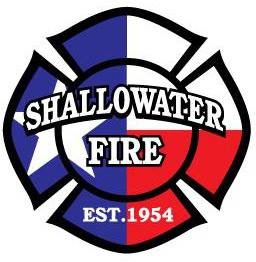 SHALLOWATERFIRE DEPARTMENTMEMBERSHIPAPPLICATIONOur MissionThe Shallowater Fire Department will strive to provide emergency services that are of the quality the citizens of Shallowater and the surrounding area deserve.  We will be proactive in our search for knowledge and continue to build our expertise to keep our community safe.  We will hold each other accountable for the responsibilities that we have taken, to provide our community the best possible outcome to the problems that arise.Who We AreWe are a volunteer fire department that serves the City of Shallowater, a town with a population of approximately 2400 citizens.  We also provide fire protection services to the surrounding area around the city.  On average, we respond to around 220 incidents per year.  We are a proactive department with excellent equipment and an opportunity to work with some of the best firefighters in the area.What We DoOur members respond to a number of different emergency situations for our customers.  We respond to all types of fires, fire alarms, vehicle accidents, assisting EMS, as well as any other incident which we are called to handle.  Our members participate in several different community impact opportunities such as Toys for Tykes during Christmas, MDA fill the boot, etc.Who We Are Looking ForWe are looking for individuals who would like to serve their community by providing fire protection.  These individuals would need to be able to perform strenuous labor, make decisions under pressure, work as part of a team, etc.  Needless to say we are looking for individuals who can dedicate the time needed to work and learn in the fire service in both emergency and non-emergency times.Requirements to Become a Probationary MemberBe a citizen of the United States or eligible to work in the United StatesBe 18 years of age or olderBe of good moral characterCannot be on probation or have been convicted of a criminal offense above a Class C misdemeanor in the last 2 yearsCannot be on probation or have been convicted of a criminal offense above a Class A misdemeanor in the last 5 yearsRequirements ContinuedCannot have been convicted of a felony offensePosses a valid driver’s license not in jeopardy of suspension.  No driver’s license suspension within the last 2 years, or conviction of 3 moving violations within the last 12 months, and no conviction of 6 moving violations within the last twenty-four monthsBe covered by a current motor vehicle liability insurance policyThank you for your interest in the Shallowater Fire Department.  Please complete the application and return to the Shallowater Fire Department or Shallowater City Hall.Cory BuckFire ChiefShallowater FirePO Box 246Shallowater, Texas 79363cbuck@shallowatertx.us(806) 632-8901APPLICANT QUESTIONAIREAPPLICANT QUESTIONAIREAPPLICANT QUESTIONAIREAPPLICANT QUESTIONAIREAPPLICANT QUESTIONAIREAPPLICANT QUESTIONAIREAPPLICANT QUESTIONAIREAPPLICANT QUESTIONAIREAPPLICANT QUESTIONAIREAPPLICANT QUESTIONAIREAPPLICANT QUESTIONAIREAPPLICANT QUESTIONAIREAPPLICANT QUESTIONAIREAPPLICANT QUESTIONAIREAPPLICANT QUESTIONAIREAPPLICANT QUESTIONAIREAPPLICANT QUESTIONAIREAPPLICANT QUESTIONAIREAPPLICANT QUESTIONAIREAPPLICANT QUESTIONAIREPERSONAL INFORMATIONPERSONAL INFORMATIONPERSONAL INFORMATIONPERSONAL INFORMATIONPERSONAL INFORMATIONPERSONAL INFORMATIONPERSONAL INFORMATIONPERSONAL INFORMATIONPERSONAL INFORMATIONPERSONAL INFORMATIONName:Date of Birth:Date of Birth:SSN:SSN:Phone #:Address:Address:Address:Address:Email:Email:Email:Email:City:State:State:Zip Code:Drivers License #:Drivers License #:State:State:DL Class:Military Service: YES/NOMilitary Service: YES/NOMilitary Service: YES/NOHonorable Discharge:  YES/NOHonorable Discharge:  YES/NOHonorable Discharge:  YES/NOHonorable Discharge:  YES/NOLength of Service:Length of Service:EMPLOYMENT INFORMATIONEMPLOYMENT INFORMATIONEMPLOYMENT INFORMATIONEMPLOYMENT INFORMATIONEMPLOYMENT INFORMATIONEMPLOYMENT INFORMATIONEMPLOYMENT INFORMATIONEMPLOYMENT INFORMATIONEMPLOYMENT INFORMATIONEMPLOYMENT INFORMATIONEmployer:Address:City:State:State:Zip Code:Phone:Length of Time:Length of Time:Length of Time:Position:EMERGENCY CONTACTEMERGENCY CONTACTEMERGENCY CONTACTEMERGENCY CONTACTEMERGENCY CONTACTEMERGENCY CONTACTEMERGENCY CONTACTEMERGENCY CONTACTEMERGENCY CONTACTEMERGENCY CONTACTName:Address:Phone #:City:State:State:Zip Code:Relationship:Relationship:PERSONAL HISTORYPERSONAL HISTORYPERSONAL HISTORYPERSONAL HISTORYPERSONAL HISTORYPERSONAL HISTORYPERSONAL HISTORYPERSONAL HISTORYPERSONAL HISTORYPERSONAL HISTORYMoving Violations in the last 5 years:Moving Violations in the last 5 years:Moving Violations in the last 5 years:Moving Violations in the last 5 years:Moving Violations in the last 5 years:Criminal Offenses:Criminal Offenses:On Probation: YES/NOOn Probation: YES/NOMEDICAL INFORMATIONMEDICAL INFORMATIONMEDICAL INFORMATIONMEDICAL INFORMATIONMEDICAL INFORMATIONMEDICAL INFORMATIONMEDICAL INFORMATIONMEDICAL INFORMATIONMEDICAL INFORMATIONMEDICAL INFORMATIONPrimary Physician:Primary Physician:Physician Phone#:Physician Phone#:Medical History:Medical History:Medications:Medications:Allergies:Blood Type:Blood Type:APPLICANT QUESTIONAIREAPPLICANT QUESTIONAIREAPPLICANT QUESTIONAIREAPPLICANT QUESTIONAIREAPPLICANT QUESTIONAIREAPPLICANT QUESTIONAIREAPPLICANT QUESTIONAIREAPPLICANT QUESTIONAIREAPPLICANT QUESTIONAIREAPPLICANT QUESTIONAIREAPPLICANT QUESTIONAIREAPPLICANT QUESTIONAIREAPPLICANT QUESTIONAIREAPPLICANT QUESTIONAIREAPPLICANT QUESTIONAIREAPPLICANT QUESTIONAIREAPPLICANT QUESTIONAIREAPPLICANT QUESTIONAIREAPPLICANT QUESTIONAIREAPPLICANT QUESTIONAIREMEDICAL INFORMATION CONTINUEDMEDICAL INFORMATION CONTINUEDMEDICAL INFORMATION CONTINUEDMEDICAL INFORMATION CONTINUEDMEDICAL INFORMATION CONTINUEDMEDICAL INFORMATION CONTINUEDMEDICAL INFORMATION CONTINUEDMEDICAL INFORMATION CONTINUEDMEDICAL INFORMATION CONTINUEDMEDICAL INFORMATION CONTINUEDHave you ever been treated for:Have you ever been treated for:Have you ever been treated for:Comments:Comments:Heart Disease: YES/NOHeart Disease: YES/NOHigh Blood Pressure: YES/NOHigh Blood Pressure: YES/NOHigh Blood Pressure: YES/NOLung Problems: YES/NOLung Problems: YES/NOLung Problems: YES/NODiabetes: YES/NODiabetes: YES/NOEpilepsy: YES/NOEpilepsy: YES/NOAnemia: YES/NOAnemia: YES/NOAsthma: Yes/NOAsthma: Yes/NOHIV: YES/NoHIV: YES/NoHepatitis: YES/NOHepatitis: YES/NOArthritis: YES/NOArthritis: YES/NOStroke: YES/NOStroke: YES/NOCardiac Arrhythmias: YES/ NOCardiac Arrhythmias: YES/ NOCardiac Arrhythmias: YES/ NOAVAILABILITY AVAILABILITY AVAILABILITY AVAILABILITY AVAILABILITY AVAILABILITY AVAILABILITY AVAILABILITY AVAILABILITY AVAILABILITY When are you available?When are you available?When are you available?Weekday Mornings: YES/NOWeekday Mornings: YES/NOWeekday Mornings: YES/NOWeekend Mornings: YES/NOWeekend Mornings: YES/NOWeekend Mornings: YES/NOWeekday Afternoon: YES/NOWeekday Afternoon: YES/NOWeekday Afternoon: YES/NOWeekend Afternoon: YES/NOWeekend Afternoon: YES/NOWeekend Afternoon: YES/NOWeekday Evenings: YES/NOWeekday Evenings: YES/NOWeekday Evenings: YES/NOWeekend Evenings: YES/NOWeekend Evenings: YES/NOWeekend Evenings: YES/NOCan you attend business meetings on Monday at 6:30 pm: YES/NOCan you attend business meetings on Monday at 6:30 pm: YES/NOCan you attend business meetings on Monday at 6:30 pm: YES/NOCan you attend business meetings on Monday at 6:30 pm: YES/NOCan you attend business meetings on Monday at 6:30 pm: YES/NOCan you attend business meetings on Monday at 6:30 pm: YES/NOCan you attend business meetings on Monday at 6:30 pm: YES/NOTRAININGTRAININGTRAININGTRAININGTRAININGTRAININGTRAININGTRAININGTRAININGTRAININGDo you have any medical training: YES/NODo you have any medical training: YES/NODo you have any medical training: YES/NODo you have any medical training: YES/NODo you have any medical training: YES/NOWhat type?What type?Do you have any fire service training: YES/NODo you have any fire service training: YES/NODo you have any fire service training: YES/NODo you have any fire service training: YES/NODo you have any fire service training: YES/NOWhat type?What type?Do you have any specialty/technical training: YES/NODo you have any specialty/technical training: YES/NODo you have any specialty/technical training: YES/NODo you have any specialty/technical training: YES/NODo you have any specialty/technical training: YES/NODo you have any specialty/technical training: YES/NOWhat type?What type?VOLUNTEER EXPERIENCEVOLUNTEER EXPERIENCEVOLUNTEER EXPERIENCEVOLUNTEER EXPERIENCEVOLUNTEER EXPERIENCEVOLUNTEER EXPERIENCEVOLUNTEER EXPERIENCEVOLUNTEER EXPERIENCEVOLUNTEER EXPERIENCEVOLUNTEER EXPERIENCEWhat type?What type?APPLICANT QUESTIONAIREAPPLICANT QUESTIONAIREAPPLICANT QUESTIONAIREAPPLICANT QUESTIONAIREAPPLICANT QUESTIONAIREAPPLICANT QUESTIONAIREAPPLICANT QUESTIONAIREAPPLICANT QUESTIONAIREAPPLICANT QUESTIONAIREAPPLICANT QUESTIONAIREAPPLICANT QUESTIONAIREAPPLICANT QUESTIONAIREAPPLICANT QUESTIONAIREAPPLICANT QUESTIONAIREAPPLICANT QUESTIONAIREAPPLICANT QUESTIONAIREAPPLICANT QUESTIONAIREAPPLICANT QUESTIONAIREAPPLICANT QUESTIONAIREAPPLICANT QUESTIONAIREREFERENCESREFERENCESREFERENCESREFERENCESREFERENCESREFERENCESREFERENCESREFERENCESREFERENCESREFERENCESNo Family MembersNo Family MembersNo Family MembersNo Family MembersNo Family MembersNo Family MembersNo Family MembersNo Family MembersNo Family MembersNo Family MembersName:Address:Phone #:City:State:State:Zip Code:Years Known:Years Known:Good time to reach this person:Good time to reach this person:Good time to reach this person:Good time to reach this person:Name:Address:Phone #:City:State:State:Zip Code:Years Known:Years Known:Good time to reach this person:Good time to reach this person:Good time to reach this person:Good time to reach this person:Name:Address:Phone #:City:State:State:Zip Code:Years Known:Years Known:Good time to reach this person:Good time to reach this person:Good time to reach this person:Good time to reach this person:It is the policy of the Shallowater Fire Department to provide equal opportunities without It is the policy of the Shallowater Fire Department to provide equal opportunities without It is the policy of the Shallowater Fire Department to provide equal opportunities without It is the policy of the Shallowater Fire Department to provide equal opportunities without It is the policy of the Shallowater Fire Department to provide equal opportunities without It is the policy of the Shallowater Fire Department to provide equal opportunities without It is the policy of the Shallowater Fire Department to provide equal opportunities without It is the policy of the Shallowater Fire Department to provide equal opportunities without It is the policy of the Shallowater Fire Department to provide equal opportunities without regard to race, color, religion, national origin, gender, sexual preference, age, or disability.regard to race, color, religion, national origin, gender, sexual preference, age, or disability.regard to race, color, religion, national origin, gender, sexual preference, age, or disability.regard to race, color, religion, national origin, gender, sexual preference, age, or disability.regard to race, color, religion, national origin, gender, sexual preference, age, or disability.regard to race, color, religion, national origin, gender, sexual preference, age, or disability.regard to race, color, religion, national origin, gender, sexual preference, age, or disability.regard to race, color, religion, national origin, gender, sexual preference, age, or disability.regard to race, color, religion, national origin, gender, sexual preference, age, or disability.Applicant Signature:____________________________________Applicant Signature:____________________________________Applicant Signature:____________________________________Applicant Signature:____________________________________Applicant Signature:____________________________________Applicant Signature:____________________________________Applicant Signature:____________________________________Date:______________________Date:______________________Date:______________________